Publicado en España y Latinoamérica el 31/05/2024 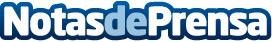 El libro 'Muchas emociones, muchas decisiones' de la Dra. Mari Carmen Martínez Poyato, se convierte en #1 en ventas en AmazonEl libro 'Muchas emociones, muchas decisiones' de la Dra. Mari Carmen Martínez Poyato alcanzó el puesto número uno en ventas en Amazon la semana pasada, consolidándose como un éxito de ventas en el ámbito del bienestar físico y emocionalDatos de contacto:AdamRedacción+34 673 034 885Nota de prensa publicada en: https://www.notasdeprensa.es/el-libro-muchas-emociones-muchas-decisiones-de Categorias: Internacional Literatura Psicología Bienestar http://www.notasdeprensa.es